Pressmeddelande
2012-12-03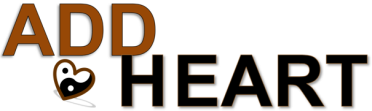 Ett lyft för småföretagandeAdd Heart är ett företag som hjälper småföretag ut på marknaden. Med hjälp och stöd för en hållbar verksamhet och ökad lönsamhet får man hjälp att lyckas i framtiden. ”Det är svårt får småföretagare att komma ut på marknaden, och det kan jag hjälpa dem med” säger Maryam Mostafalou, grundaren av Add Heart. Add Heart är en plattform för småföretagare där försäljning, coaching och nätverk hör ihop. En plattform full av konkret hjälp och stöd som leder till en hållbar verksamhet och lönnsamma affärer. ”Jag tror på att se bortom alla hinder vi småföretagare möter dagligen. Jag tror också på att det finns möjligheter i att göra affärer mellan olika branscher, länder och affärskulturer” , säger Maryam Mostafalou, VD Add Heart.Add Heart grundades 2011 av Maryam Mostafalou och är idag ett företag som anordnar affärsresor till olika resmål med syfte att hjälpa nya företagare att lansera sina tjänster även utomlands. Detta är en plattform för småföretagare där försäljning, coaching och nätverkande hör ihop. En plattform full av konkret hjälp och stöd som leder till en hållbar verksamhet och lönsamma affärer.Företaget anordnar även konstutställningar för att skapa möjlighet till möte mellan olika affärskulturer och anordnar kurser, föreläsningar och coachar. Som medlem kan man få rådgivning och bli hjälpt med nätverkande. Hemsidan erbjuder även platsannonser.Läs mer på www.addheart.seKontakt:VD Maryam Mostafalou,Telefon 076 196 06 66, E-mail info@addheart.seHemsida:www.addheart.se